                                                                                 25.06.2019           223-259-01-03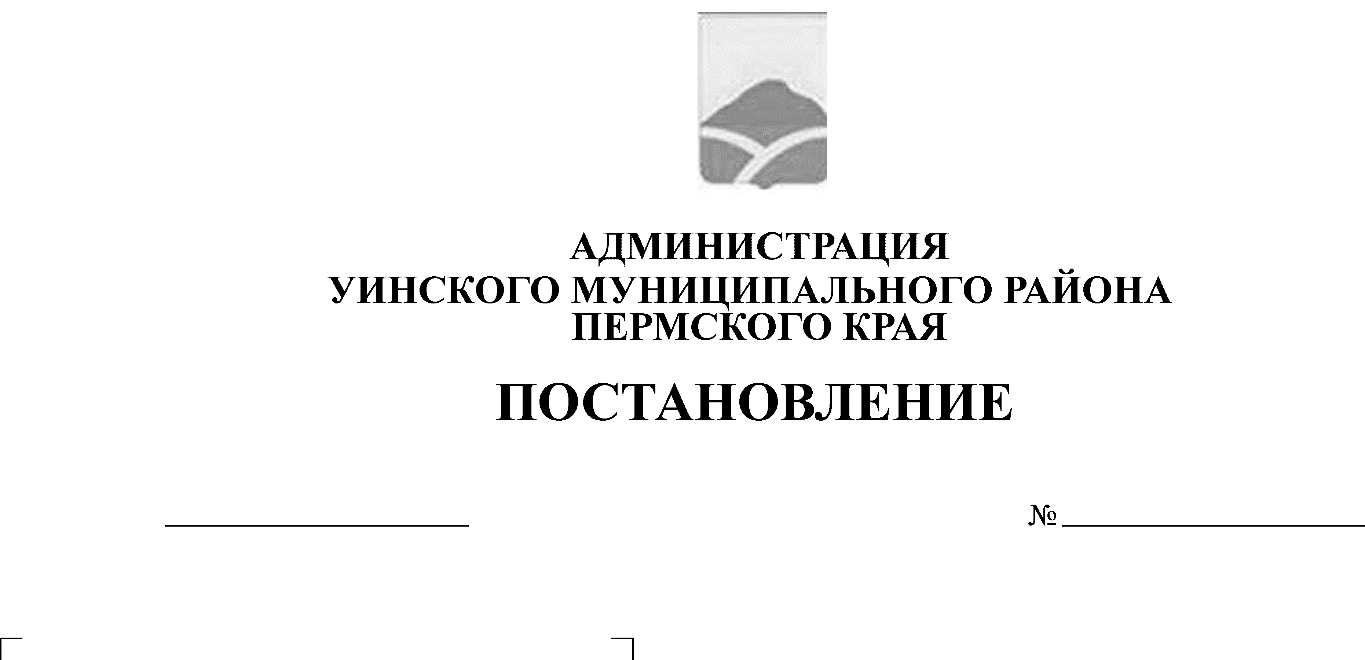 В соответствии с Бюджетным кодексом Российской Федерации, частью 2 Налогового кодекса Российской Федерации от 05.08.2000 № 117-ФЗ, Положением управления учреждениями культуры, спорта и молодежной политики администрации Уинского муниципального района Пермского края, руководствуясь статьей 53 Устава Уинского муниципального района Пермского края и в целях упорядочения использования бюджетных средств на мероприятия, проводимые управлением учреждениями культуры, спорта и молодежной политики администрации района и подведомственными ему учреждениями, администрация Уинского муниципального района ПОСТАНОВЛЯЕТ:1. Внести в постановление администрации Уинского муниципального района от 20.08.2018 № 363-259-01-03 «Об утверждении Положения о порядке финансирования и расходования средств на проведение мероприятий управлением учреждениями культуры, спорта и молодежной политики администрации Уинского муниципального района Пермского края и подведомственными ему учреждениями» следующие изменения и дополнения:1.1.  Приложение 3 к Положению о порядке финансирования  и  расходования средств на проведение мероприятий управлением учреждениями культуры, спорта и молодежной политики администрации Уинского муниципального района Пермского края и подведомственными ему учреждениями изложить в новой редакции согласно приложению к настоящему постановлению.2. Настоящее постановление подлежит размещению на официальном сайте Уинского муниципального района в сети Интернет и распространяется на правоотношения возникшие с 1 июня 2019 года.3. Контроль над исполнением постановления возложить на начальника управления учреждениями культуры, спорта и молодежной политики администрации района Кочетову Н.И.Глава муниципального района						А.Н.ЗелёнкинНормы расходов на проведение культурно-массовых и досуговых мероприятийПриложениек постановлению администрации Уинского муниципального районаот 25.06.2019 № 223-259-01-03№ п/пНаименование расходовНорма1.Расходы на приобретение подарков, сувениров, грамот, благодарственных писем, подарочных сертификатов, цветов для награждения на праздничных мероприятиях, фестивалях, конкурсах, презентациях, форумах, викторинах, выставкахДля юридических лиц и  физических лиц – до 10000,00 руб. (включительно)2.Расходы на информационно-презентационные материалы, канцелярские и письменные принадлежности при проведении мероприятий на одного человекаДо 500,00 руб. (включительно)3.Расходы на буфетное обслуживание на одного человека До 300,00 руб. (включительно)4.Расходы на питание детей, студентов, сопровождающих их лиц на конкурсы и фестивали, на одного человекаДо 300,00 руб. (включительно)5.Расходы на праздничный обед (ужин), связанные с мероприятием, на одного человека До 1000,00 руб. (включительно)6.Расходы на организацию выездов творческих коллективов на мероприятия, участников мероприятий, на одного человека:проживаниепитаниеДо 550,00 руб. (включительно)До 300,00 руб. (включительно)7.Расходы на транспортное обслуживание участников мероприятияПо фактическим расходам8.Расходы на оплату организационных взносовПо фактическим расходам9.Расходы на аренду помещения, костюмов, светового, звукового оборудованияПо фактическим расходам10.Расходы на оплату режиссерско-постановочных групп, вспомогательного и обеспечивающего персоналаПо фактическим расходам